April 24, 2020Dr. Saul Petersen, Executive DirectorNew Jersey Campus CompactNew Jersey City UniversityGilligan Student Union Building, Room 3162039 Kennedy BoulevardJersey City, NJ 07305-1597Re: Recommendation for Ms. Hope AndrescavageDear Dr. Petersen:It is with great pleasure that I recommend Ms. Hope Andrescavage as a recipient of The Changebuilder Program Scholarship Award.I have known Hope since she started as a Changebuilder last year, her first year at Stockton University.  She is attentive to detail, eager to learn, and participates and is engaged in her service work at the Salvation Army in Atlantic City.  One of the qualities that I most appreciate about Hope is that she is not afraid to ask for support and to get clarification when she is confused or unsure about something.  Hope is committed to her community -- currently Atlantic City, where she lives and attends Stockton University -- and elevating the voices of people marginalized by poverty and mental illness.At Stockton University, students have the choice to become part of the EOF cohort on the main campus or to join the Atlantic City cohort, which has a higher service expectation and commitment to the city.  Hope was excited to engage in place-based solutions that focus on Atlantic City, and has participated in several service-learning projects that combine her personal experiences as a child growing up in foster care and service to her community.  As a first generation college student, Hope does not take for granted access to resources, including health care.  She has completed many projects with the Salvation Army in Atlantic City, helping to advocate for and support members of the Atlantic City community that are working hard to get basic needs met.One of the things that I really respect about Hope is her commitment to the people of Atlantic City.  As she grows and develops in the computer science field, she will become an asset to the place she has adopted as her community because of this commitment.  She will be a tribute to the EOF Program at Stockton University, and especially to the Atlantic City cohort.  It is my intense belief that Hope deserves the recognition that the Changebuilders Program Scholarship would provide her with.Again, it is my pleasure to recommend Ms. Hope Andrescavage for consideration of the Changebuilders Program Scholarship.Sincerely,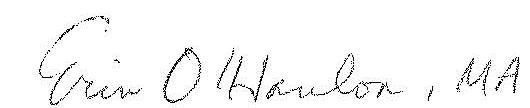 
Erin O’Hanlon, MASenior Program CoordinatorOffice of Service-Learning, Stockton UniversityAdjunct Faculty,Communication Studies Program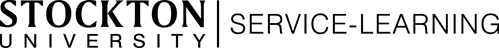 